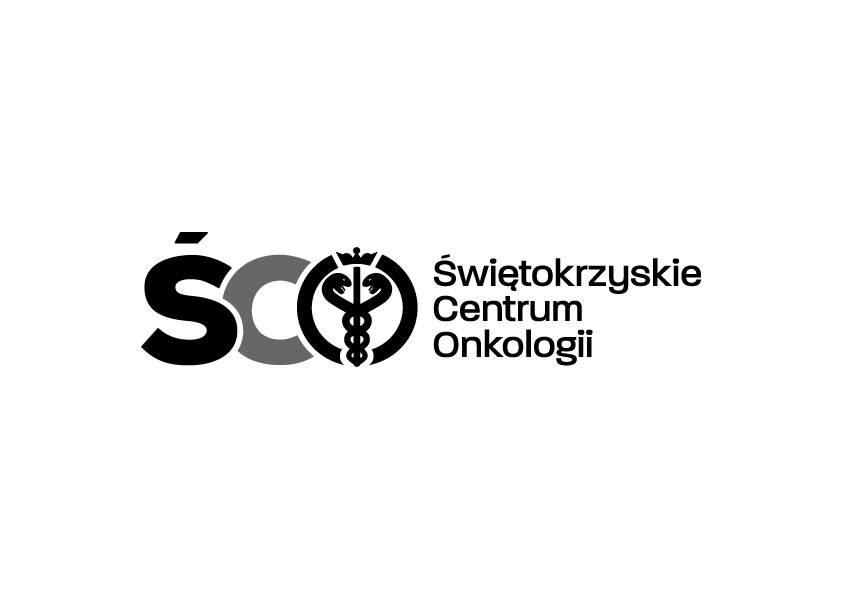 Adres: ul. Artwińskiego 3C, 25-734 Kielce, Sekcja Zamówień Publicznychtel. 41 36 74 474   strona www: http://www.onkol.kielce.pl/ e-mail: zampubl@onkol.kielce.pl / annamo@onkol.kielce.plIZP.2411.151.2023.AM                                                                                                       Kielce, dn. 25.07.2023 r.WSZYSCY WYKONAWCYWYJAŚNIENIA DOTYCZĄCE SWZDot.: postępowania na zakup wraz z dostawą materiałów hydraulicznych dla Działu Technicznego Świętokrzyskiego Centrum Onkologii w Kielcach. 	Na podstawie art. 135 ust. 6 ustawy Prawo zamówień publicznych, Zamawiający przekazuje treść zapytań dotyczących zapisów SWZ wraz z odpowiedziami i wyjaśnieniami. W przedmiotowym postępowaniu wpłynęły następujące pytania:Z uwagi na fakt, iż przedmiot zamówienia jest złożony, a zmiany organizacji pracy w zakładach produkcyjnych związane z okresem urlopowym powodują wydłużenie czasu na uzyskanie ofert od naszych dostawców zwracamy się do Zamawiającego z prośbą aby wyraził zgodę na przesunięcie terminu składania ofert na dzień 07.08.2023r.Ad1. Zamawiający nie wyraża zgody.Z poważaniem                                                Kierownik Działu Zamówień Publicznych Mariusz Klimczak